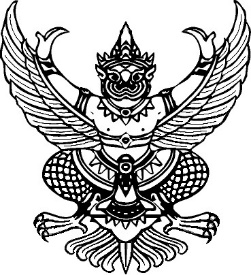 ที่ ศธ๐๒๑๐.๖๖๐7/        	      				  		กศน. อำเภอบ้านหมี่     	  		ถนนเทศบาล ลบ 15110				                                  ธันวาคม  ๒๕6๔เรื่อง    ขอความเห็นชอบโครงการป้องกันและเฝ้าระวังปัญหาการตั้งครรภ์ในวัยรุ่นเรียน	ผู้อำนวยการสำนักงาน กศน. จังหวัดลพบุรีสิ่งที่ส่งมาด้วย โครงการป้องกันและเฝ้าระวังปัญหาการตั้งครรภ์ในวัยรุ่น		    จำนวน   ๑   ชุดด้วย ศูนย์การศึกษานอกระบบและการศึกษาตามอัธยาศัยอำเภอบ้านหมี่ ได้อนุมัติโครงการป้องกันและเฝ้าระวังปัญหาการตั้งครรภ์ในวัยรุ่น ณ กศน.ตำบลสนามแจง หมู่ ๙ ตำบลสนามแจง (ชุมชนต้นแบบ), 
ณ บ้านสวนธณกร หมู่ 3 ตำบลหนองทรายขาว (ชุมชนต้นแบบ), ณ วัดโคกสุข หมู่ 2 ตำบลหนองเต่า (ชุมชนต้นแบบ), ณ วัดสระตาแวว หมู่ ๒ ตำบลพุคา (ชุมชนต้นแบบ) อำเภอบ้านหมี่ จังหวัดลพบุรี จำนวนเงิน  ๒,๑00 บาท (สองพันหนึ่งร้อยบาทถ้วน) นั้นในการนี้ ศูนย์การศึกษานอกระบบและการศึกษาตามอัธยาศัยอำเภอบ้านหมี่ มีความประสงค์ขอความเห็นชอบโครงการดังกล่าวข้างต้นต่อสำนักงาน กศน.จังหวัดลพบุรี โดยขอเบิกเงินงบประมาณรายจ่ายประจำปี 256๕ จาก แผนงาน : พื้นฐานด้านการพัฒนาและเสริมสร้างศักยภาพคน ผลผลิตที่ 4 ผู้รับบริการการศึกษานอกระบบ  กิจกรรมจัดการศึกษานอกระบบ (งบกิจกรรมการศึกษาเพื่อพัฒนาทักษะชีวิต)  เป็นเงินทั้งสิ้น ๒,๑๐๐ บาท (สองพันหนึ่งร้อยบาทถ้วน) เพื่อจักได้ดำเนินงานตามโครงการดังกล่าวต่อไป รายละเอียดดังสิ่งที่ส่งมาด้วยนี้จึงเรียนมาเพื่อโปรดพิจารณา                       ขอแสดงความนับถือ				                 (นางเยาวลักษณ์ ป้อมภกรรณ์สวัสดิ์)		             ผู้อำนวยการศูนย์การศึกษานอกระบบและการศึกษาตามอัธยาศัยอำเภอบ้านหมี่งานการศึกษาเพื่อพัฒนาทักษะชีวิตโทรศัพท์/โทรสาร ๐-๓๖๔๗-๑๕๒๐